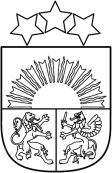 Valsts policijas koledžaRīgā18.12.2015.						               Iekšējie noteikumi Nr.33Aktuālā redakcijaValsts noslēguma pārbaudījuma – kvalifikācijas eksāmena norises kārtība Valsts policijas koledžas pirmā līmeņa profesionālās augstākās izglītības programmā „Policijas darbs”Izdoti saskaņā ar Valsts pārvaldes iekārtas likuma 72.panta pirmās daļas 2.punktuVispārīgie jautājumiIekšējie noteikumi nosaka Valsts policijas koledžas (turpmāk – Koledža) pirmā līmeņa profesionālās augstākās izglītības programmas „Policijas darbs” (turpmāk – studiju programma) valsts noslēguma pārbaudījuma – kvalifikācijas eksāmena (turpmāk – kvalifikācijas eksāmens) komisijas sastāvu, norises kārtību, teorētiskās daļas saturu, atkārtota kvalifikācijas eksāmena organizēšanas un apelācijas kārtību.  Kvalifikācijas eksāmenu kārto studējošie, kuri sekmīgi apguvuši studiju programmas saturu un visos studiju kursos un kvalifikācijas praksē saņēmuši galīgo vērtējumu ne mazāku par 4 – “gandrīz viduvēji” 10 ballu skalā (turpmāk – eksaminējamais).Kvalifikācijas eksāmenam ir divas daļas:teorētiskā daļa (turpmāk – teorētiskā daļa);kvalifikācijas darba aizstāvēšana.Kvalifikācijas eksāmena komisijaKvalifikācijas eksāmenu pieņem ar Valsts policijas pavēli apstiprināta kvalifikācijas eksāmena komisija (turpmāk – komisija). Komisiju apstiprina ne vēlāk kā mēnesi pirms kvalifikācijas eksāmena norises pirmās dienas. Valsts policijas pavēles projektu sagatavo Koledžas Izglītības koordinācijas nodaļa un Koledžas Latgales filiāle. Komisiju veido, ievērojot noteikumos par pirmā līmeņa profesionālās augstākās izglītības valsts standartu noteikto komisijas veidošanas kārtību. Komisijas locekļu skaitu nosaka, ņemot vērā eksaminējamo skaitu atbilstoši specializācijas studiju kursam (kārtības policijas darbs, izmeklēšanas darbs, kriminālpolicijas darbs un eksperta darbs).Komisijas priekšsēdētājs ir Valsts policijas pārstāvis, kuram ir vismaz maģistra grāds un piecu gadu profesionālā pieredze Valsts policijas kārtības policijā vai kriminālpolicijā. Komisijas locekļi ir Valsts policijas un Koledžas akadēmiskā vai vispārējā personāla pārstāvji, kuriem ir vismaz akadēmiskā vai otrā līmeņa profesionālā augstākā izglītība un piecu gadu profesionālā pieredze vai attiecīgi pasniedzamajam mācību priekšmetam atbilstošs piecu gadu praktiskā darba stāžs kārtības policijas, izmeklēšanas un operatīvās darbības jomā.Koledžas Izglītības koordinācijas nodaļa un Koledžas Latgales filiāle, ievērojot šo iekšējo noteikumu 4.punktā minēto termiņu, sagatavo Valsts policijai vēstuli ar lūgumu deleģēt Valsts policijas pārstāvjus iekļaušanai komisijas sastāvā. Komisijas sekretāra pienākumus pilda Koledžas Izglītības koordinācijas nodaļas un Koledžas Latgales filiāles amatpersona (darbinieks).Komisijas priekšsēdētājs atbild par kvalifikācijas eksāmena norises gaitu atbilstoši šajos iekšējos noteikumos noteiktajai kvalifikācijas eksāmena norises kārtībai un ne vēlāk kā vienas darba dienas laikā par konstatētajiem pārkāpumiem rakstiski informē Koledžas direktoru.  Komisijas sekretārs kvalifikācijas eksāmena norises laikā nodrošina Valsts policijas koledžas pirmā līmeņa profesionālās augstākās izglītības programmas „Policijas darbs” valsts noslēguma pārbaudījuma – kvalifikācijas eksāmena rezultātu kopsavilkuma (turpmāk – kopsavilkums) (1.pielikums) un Valsts policijas koledžas pirmā līmeņa profesionālās augstākās izglītības programmas „Policijas darbs” valsts noslēguma pārbaudījuma – kvalifikācijas eksāmena protokola (turpmāk – protokols) (2.pielikums) aizpildīšanu. Kvalifikācijas eksāmena organizēšana Koledža ne vēlāk kā mēnesi pirms kvalifikācijas eksāmena norises pirmās dienas sagatavo kvalifikācijas eksāmena norises grafiku (3.pielikums).Studējošos ar kvalifikācijas eksāmena norises kārtību iepazīstina Koledžas Izglītības koordinācijas nodaļa un Koledžas Latgales filiāle ne vēlāk kā mēnesi pirms kvalifikācijas eksāmena norises pirmās dienas. Studējošais iepazīšanos apliecina ar parakstu studiju nodarbību uzskaites žurnālā.Koledžas Izglītības koordinācijas nodaļa un Koledžas Latgales filiāle ne vēlāk kā divas darba dienas pirms kvalifikācijas eksāmena norises pirmās dienas sagatavo Koledžas pavēles projektu par studējošajiem, kuriem atļauts kārtot kvalifikācijas eksāmenu. Koledžas Izglītības koordinācijas nodaļa un Koledžas Latgales filiāle sagatavo un pirms kvalifikācijas eksāmena komisijai iesniedz šādus dokumentus:kopsavilkumu un protokolu, kurā saskaņā ar Koledžas direktora pavēli par studējošajiem, kuriem atļauts kārtot kvalifikāciju eksāmenu, aizpildītas ailes – eksaminējamā vārds, uzvārds, personas kods;Koledžas direktora pavēli par studējošajiem, kuriem atļauts kārtot kvalifikācijas eksāmenu;aizzīmogotas aploksnes ar teorētiskās daļas biļetēm;apzīmogotas A4 formāta lapas teorētiskās daļas atbildes plāna sagatavošanai;lekciju (nodarbību) uzskaites žurnāla lappuses kopiju, kurā studējošie ir parakstījušies par iepazīšanos ar kvalifikācijas eksāmena norisi, kārtību un vērtēšanu.Aploksni ar teorētiskās daļas biļetēm komisijas priekšsēdētājs atver teorētiskās daļas sākumā komisijas klātbūtnē.Eksaminējamais uz katru kvalifikācijas eksāmena daļu ierodas kvalifikācijas eksāmena grafikā noteiktajā laikā. Eksaminējamais uzrāda dienesta apliecību vai personu apliecinošu dokumentu. Ja eksaminējamais nokavē kvalifikācijas eksāmena teorētiskās daļas sākumu, viņam ir tiesības piedalīties kvalifikācijas eksāmena teorētiskajā daļā, taču kvalifikācijas eksāmena teorētiskās daļas izpildes laiku nepagarina. Kvalifikācijas eksāmenā nav atļauts:izmantot neatļautus palīgmateriālus un literatūru;lietot sakaru līdzekļus, portatīvos un piezīmju datorus, citas elektroniskās un komunikācijas ierīces (ja tādas ir paņemtas līdzi, tām jābūt izslēgtām);sarunāties ar citiem eksaminējamajiem, traucēt vai palīdzēt citiem.Kvalifikācijas eksāmena norisē neizmantojamas personiskās lietas, tostarp šo iekšējo noteikumu 17.punktā minētās lietas, eksaminējamais novieto tam paredzētā vietā pirms vietas ieņemšanas kvalifikācijas eksāmena norises telpā.Ja eksaminējamais neievēro šo iekšējo noteikumu 17. un 18.punktā noteikto kārtību, komisija mutiski viņu brīdina. Ja pēc brīdinājuma saņemšanas eksaminējamais atkārtoti neievēro noteikto kārtību, komisija viņu izraida no kvalifikācijas eksāmena norises telpas un sastāda aktu par eksaminējamā izraidīšanu no kvalifikācijas eksāmena norises telpas (4.pielikums). Eksaminējamā, kurš izraidīts no kvalifikācijas eksāmena, darbu nevērtē, kvalifikācijas eksāmena protokolā izdara atzīmi par kvalifikācijas eksāmena nenokārtošanu, liekot apzīmējumu “NV – nav vērtējuma”. Atkārtoti kvalifikācijas eksāmenu var kārtot saskaņā ar studiju programmas mācību grafiku, sedzot kvalifikācijas eksāmena izmaksas.Kvalifikācijas eksāmena norises laikā eksaminējamais ar komisijas priekšsēdētāja atļauju drīkst iziet no telpas, ja radušās veselības problēmas vai fizioloģisku iemeslu dēļ. Šajā gadījumā eksaminējamais A4 formāta lapu ar atbildes plānu (ja tāda izsniegta) atstāj komisijas priekšsēdētājam. Kvalifikācijas eksāmena izpildes laiku eksaminējamajam nepagarina.Pēc kvalifikācijas eksāmena tā materiālus glabā Koledžas Izglītības koordinācijas nodaļā un Koledžas Latgales filiālē saskaņā ar Koledžas lietu nomenklatūru.Kvalifikācijas eksāmena teorētiskā daļa un kvalifikācijas darba aizstāvēšana Kvalifikācijas eksāmena teorētisko daļu eksaminējamais kārto mutiski, kurā pārbauda eksaminējamā teorētiskās zināšanas un izpratni šādos studiju kursos:Krimināltiesības, Kriminālprocess un Kriminālizlūkošana;Administratīvais pārkāpums un atbildība, Policijas tiesības, Policijas darba organizācija;Policijas starptautiskā sadarbība, Eiropas tiesības, Bērnu tiesību aizsardzība un Administratīvā procesa tiesības.Teorētiskajā daļā eksaminējamais atbild uz trīs jautājumiem, kas iekļauti vienā no 30 kvalifikācijas eksāmena biļetēm.Teorētiskās daļas jautājumus izstrādā un biļetes sagatavo kompetentās Koledžas katedras un Koledžas Latgales filiāle, un izvērtē Koledžas Metodiskā komisija. Koledžas Izglītības koordinācijas nodaļa un Koledžas Latgales filiāle ne vēlāk kā mēnesi pirms kvalifikācijas eksāmena sagatavo Koledžas pavēles projektu par biļešu apstiprināšanu. Koledžas katedras un Koledžas Latgales filiāle reizi akadēmiskajā gadā aktualizē teorētiskās daļas jautājumus un sagatavo biļetes, ko apstiprina šī punkta noteiktajā kārtībā.Teorētiskās daļas jautājumi pieejami studējošajam. Teorētiskās daļas biļetes studējošajam nav pieejamas. Komisija pēc vietas ieņemšanas teorētiskās daļas norises telpā uzaicina eksaminējamo izvēlēties vienu no 30 teorētiskās daļas biļetēm.Komisija, pēc eksaminējamā pieprasījuma, teorētiskās daļas atbildes plāna sagatavošanai izsniedz apzīmogotu A4 formāta lapu, kas pēc kvalifikācijas eksāmena paliek pie eksaminējamā. Teorētiskajā daļā pārdomām un atbildes plāna izstrādāšanai ir paredzētas 45 minūtes. Mutiskas atbildes sniegšanai ir paredzētas ne vairāk kā 10 minūtes katram jautājumam.Eksaminējamais, kurš izpildījis teorētisko daļu, atstāj teorētiskās daļas norises telpu. Kvalifikācijas darba izstrādāšana, aizstāvēšana un vērtēšana notiek Koledžas noteiktajā kārtībā par kvalifikācijas darba izstrādāšanu un aizstāvēšanu.V. Kvalifikācijas eksāmena vērtēšanaTeorētiskajā daļā vērtē eksaminējamā vispārējās teorētiskās zināšanas, par katru atbildi uz biļetē iekļauto jautājumu piešķirot balles saskaņā ar Koledžas studiju nolikumā noteiktajiem kvalifikācijas eksāmena vērtēšanas kritērijiem. Par katru atbildi jāiegūst vērtējums ne mazāks par “4 – gandrīz viduvēji”. Veidojot vērtējumu kvalifikācijas eksāmenā, eksaminējamā teorētiskās daļas jautājumos un kvalifikācijas darba aizstāvēšanā iegūto vērtējumu 10 ballu skalā summē un aprēķina vidējo (aritmētisko) vērtējumu.Kvalifikācijas eksāmens ir nokārtots, ja eksaminējamais ieguvis vērtējumu 10 ballu skalā ne mazāku par „4 – gandrīz viduvēji”.  Komisija kvalifikācijas eksāmenā iegūto vērtējumu eksaminējamajam paziņo mutiski pēc kvalifikācijas eksāmena komisijas sēdes. VI. Atkārtota kvalifikācijas eksāmena organizēšanaEksaminējamais, kurš attaisnojoša iemesla dēļ nav ieradies uz kvalifikācijas eksāmenu, iesniedz Koledžas direktoram ziņojumu ar lūgumu atļaut kārtot kvalifikācijas eksāmenu un pievieno attaisnojošu dokumentu. Kvalifikācijas eksāmenu kārto tuvākā kvalifikācijas eksāmena norises laikā saskaņā ar studiju programmas studiju grafiku.Eksaminējamo, kurš kvalifikācijas eksāmenā saņēmis vērtējumu mazāku par „4 – gandrīz viduvēji” vai to nav kārtojis bez attaisnojoša iemesla, eksmatrikulē no studiju programmas. Kvalifikācijas eksāmenu kārto saskaņā ar studiju grafiku, sedzot kvalifikācijas eksāmena izmaksas.Šo iekšējo noteikumu 37.punktā minētā gadījumā persona ne vēlāk kā mēnesi pirms kvalifikācijas eksāmena iesniedz Koledžas direktoram iesniegumu ar lūgumu atļaut kārtot kvalifikācijas eksāmenu. Atkārtoti kārto kvalifikācijas eksāmenu vai tā daļu, kas nav sekmīgi nokārtota.VII. Apelācijas kārtība Eksaminējamais ir tiesīgs iesniegt rakstisku motivētu apelācijas sūdzību Koledžas direktoram:ja nav atļauts kārtot kvalifikācijas eksāmenu – darba dienas laikā pēc šo iekšējo noteikumu 13.punktā minētās pavēles izdošanas;par kvalifikācijas eksāmena laikā pieļautajiem kvalifikācijas eksāmena norises kārtības pārkāpumiem, kas varēja ietekmēt kvalifikācijas eksāmena vērtējumu – trīs darba dienu laikā pēc kvalifikācijas eksāmena norises; par kvalifikācijas eksāmenā saņemtā vērtējuma objektivitāti – trīs darba dienu laikā pēc kvalifikācijas eksāmena vērtējuma paziņošanas.Apelācijas komisiju priekšsēdētāja un divu komisijas locekļu sastāvā, pēc Koledžas direktora vietnieka (studiju un mācību jautājumos) ieteikuma, apstiprina ar Koledžas direktora pavēli. Apelācijas komisija apelācijas sūdzību izskata trīs darba dienu laikā pēc tās saņemšanas.Apelācijas komisija par apelācijas sūdzību izdod rakstisku slēdzienu, ko paziņo Koledžas direktoram.Koledžas direktors, iepazinies ar apelācijas komisijas slēdzienu, pieņem lēmumu Administratīvā procesa likumā noteiktajā kārtībā, ko ne vēlāk kā piecu darba dienu laikā pēc apelācijas sūdzības saņemšanas nosūta uz eksaminējamā deklarētās dzīvesvietas adresi.VIII. Noslēguma jautājumiAtzīt par spēku zaudējušiem Valsts policijas koledžas 2010.gada 19.oktobra iekšējos noteikumus Nr.9 “Noteikumi par valsts noslēguma pārbaudījuma saturu un norisi Valsts policijas koledžas pirmā līmeņa profesionālās augstākās izglītības programmā “Policijas darbs””.Jautājumus par studiju kursu “Kriminālizlūkošana” kvalifikācijas eksāmena teorētiskās daļas saturā iekļauj, sākot ar 2016./2017.akadēmisko gadu.Saskaņoti ar Valsts policiju 2015.gada 25.novembrī.  Direktors 	R.Kviesītis		1.pielikumsValsts policijas koledžas2015.gada 18.decembraiekšējiem noteikumiem Nr.33Valsts policijas koledžas pirmā līmeņa profesionālās augstākās izglītības programmas „Policijas darbs” valsts noslēguma pārbaudījuma – kvalifikācijas eksāmena protokols Nr.____    ______________	 									20_.gada ___._____                    (vieta) Komisijas priekšsēdētājs 					(personiskais paraksts) 		V.UzvārdsKomisijas locekļi:						(personiskais paraksts)		 V.Uzvārds(personiskais paraksts) 		 V.Uzvārds									(personiskais paraksts)		 V.Uzvārds(personiskais paraksts)		 V.Uzvārds	Sekretārs 							(personiskais paraksts) 		V.Uzvārds2.pielikumsValsts policijas koledžas2015.gada 18.decembraiekšējiem noteikumiem Nr.33Valsts policijas koledžas pirmā līmeņa profesionālās augstākās izglītības programmas „Policijas darbs” kvalifikācijas eksāmena norises grafiks klātiene/neklātiene _____./______ akadēmiskais gads3.pielikumsValsts policijas koledžas2015.gada 18.decembraiekšējiem noteikumiem Nr.33Akts par eksaminējamā izraidīšanu no Valsts policijas koledžas pirmā līmeņa profesionālās augstākās izglītības programmas „Policijas darbs”kvalifikācijas eksāmena norises telpas    ______________	 		20_.gada ___._____              (vieta)Kvalifikācijas eksāmena norises datums________________________________Kvalifikācijas eksāmena (atbilstošo atzīmēt ar x)     □ teorētiskā daļa     □ kvalifikācijas darba aizstāvēšana Komisijas priekšsēdētājs 		(personiskais paraksts) 		V.UzvārdsKomisijas locekļi:			(personiskais paraksts)		 V.Uzvārds(personiskais paraksts) 		 V.Uzvārds					(personiskais paraksts)	V.UzvārdsNr.p.k.Vārds, UzvārdsPersonas kodsBiļetes Nr.Vērtējums 10 ballu skalāVērtējums 10 ballu skalāVērtējums 10 ballu skalāVērtējums 10 ballu skalāVērtējums 10 ballu skalāPiešķirt/nepiešķirt profesionālo kvalifikācijuNr.p.k.Vārds, UzvārdsPersonas kodsBiļetes Nr.Pirmais jautājumsOtrais jautājumsTrešais jautājumsKvalifikācijas darba aizstāvēšanaKvalifikācijas eksāmensPiešķirt/nepiešķirt profesionālo kvalifikācijuNr.p.k.Kvalifikācijas eksāmena daļaNorises vieta, telpas Nr., korpussDatumsLaiksGrupaKomisijas loceklisIzraidīšanas iemesls 